Person Specification for Class Teacher 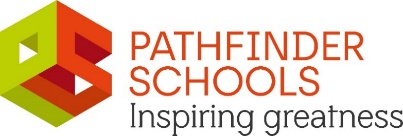 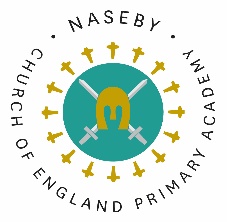 with Maths & SEND Leadership rolesThe Person Specification has been divided separated into 2 sections to clearly identify that for the Maths Leader and that for SENDCO. The Person Specifications can be considered separately or together, dependant on the successful applicant’s areas of interest and experience. Person Specification for SENDCO LeadPerson Specification for Maths LeadEssential DesirableQualifications & Training The SENCO must:Have Qualified Teacher statusHave evidence of continuous participation in in-service development and a commitment to further professional developmentEither already have or be willing to undertake the accredited SENCO qualificationThe SENCO might also have:A qualification for the assessing and teaching of pupils with specific learning difficultiesExperienceThe SENCO must:Be a qualified teacher with at least three years experience Have experience of teaching in a Primary School Have experience of working successfully and co-operating as a member of a teamHave experience of leading training of other teachersHave experience of setting targets and monitoring, evaluation and recording progressIn addition, the SENCO might have experience of:Working with a Senior Management TeamExperience of FS, KS1 and/or KS2 Assessment and administering KS1 and/or KS2 SATsDealing successfully with challenging and sensitive situations in a Primary School settingProfessional ValuesThe SENCO will have the ability:To establish and maintain excellent professional relationships with pupils, parents and colleaguesTo set high expectations of all pupils and be committed to raising educational achievement To adopt a flexible approach to working, especially when working across two schools To maintain confidentialityKnowledge and understandingThe SENCO will have the knowledge and understanding of:The statutory requirements of legislation concerning Safeguarding, including Child Protection, Equal Opportunities, Health & Safety and SENThe theory and practice of providing effectively for the individual needs of all children (e.g. classroom organisation and learning strategies)The SEN Code of Conduct and tis practical application strategies for meeting the SEN of pupils in a mixed ability classroomBehaviour management techniques for groups and individuals Planning and implementing an effective teaching programme and Individual Education Plans, including monitoring, assessment, recording and reporting of pupils progressThe positive links necessary within school, a child’s home and external agencies Effective teaching and learning stylesHow to establish an effective rapport with children which is based on high expectations and establish a purposeful learning environment where all pupils feel secure and confidentHow to use ICT effectively as an integral part of teaching and learningIn addition, the SENCO might also have knowledge and understanding of:Using comparative information about attainment The statementing process and the evidence needed The role of external services that support the provision for SEN pupils within schoolsSkillsThe SENCO will be able to:Promote both the school’s aims positively, and use effective strategies to enhance motivation and moraleEstablish and develop a sound professional relationship with a class and groups of pupilsDemonstrate excellent teaching and learning skills and be able to create a positive, challenging and effective learning environmentOrganise and sustain systematic support from a variety of providers for a range of SENManage the coordination of teaching assistants in support of SEN pupilsAdvise and motivate teaching staff with SEN initiativesPresent clearly a wide range of specialised information to both educationalist and non-educationalists Make consistent judgements based on careful analysis of available evidence Develop excellent professional relationships with a teamEstablish and develop appropriate relationships with parents, governors and the community Present and communicate effectively to a variety of audiencesDevelop policyIn addition, the SENCO might also be:Confident in the use of information technology Good at influencing and negotiating with othersPersonal characteristics The SENCO should possess:The ability to address challenging issues with clarity of purpose and diplomacy Excellent inter-personal skillsThe SENCO might possess:Preparedness to attend national and regional venues for training and developmentThey should also be:Knowledgeable and highly competentApproachable and empathetic Creative and enthusiastic Organised and resourceful Intelligent and reflective Committed Special requirements The SENCO MUST:Be willing to undergo a Disclosure and Barring service checkEssentialDesirableQualifications and TrainingQualified teacher status Evidence of continuing and recent professional development relevant to teaching Maths Knowledge and UnderstandingTeaching for masteryEngagement in Maths Hub work groupsCurrent theory and best practice in teaching and learning in relation to achieving excellent outcomes for all learners in MathsOnline maths and times tables teaching and learning support programmesEffective assessment for learning, feedback and promoting retention and retrieval of mathematical knowledgeHow to monitor and evaluate evidence to assess impact of actions on quality of teaching and learning in mathsHow to use data to measure impact on progress and attainment Specialist support for pupils with additional needs in learning mathsExperience Being excellent classroom practitionerTeaching for at least 2 years in the primary phaseLeading a successful Maths based school improvement projectInitiating and implementing strategies to develop the quality of teaching and learning in an aspect of the maths curriculumMentoring and coaching staff/studentsWorking successfully to support parents Teaching in more than one key stageDeveloping and leading whole school maths programmesDelivering CPD for teachers and other staffLeading moderation of mathematical standardsAptitude and SkillsExcellent Maths subject knowledgeCommitment to own professional developmentAn enthusiastic, ambitious and diligent professional who can influence, motivate and inspire othersA positive and resilient individual with initiative, drive, integrity, and a cheerful dispositionAn effective organiserA team playerAn ability to articulate a clear vision of excellence and equity that sets high standards for all pupils Good personal presence and excellent communication skills An ability to work effectively under pressure, prioritise appropriately and meet deadlines